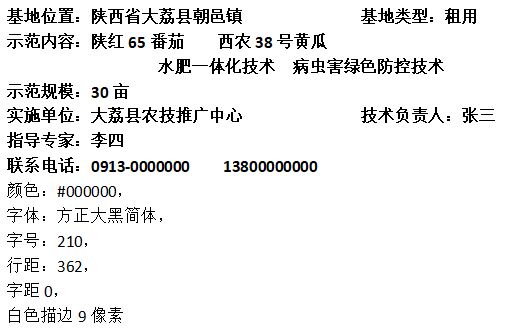 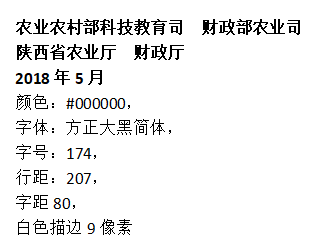 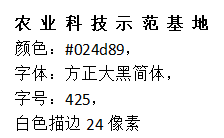 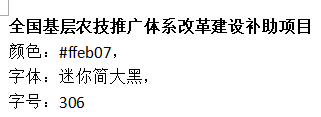 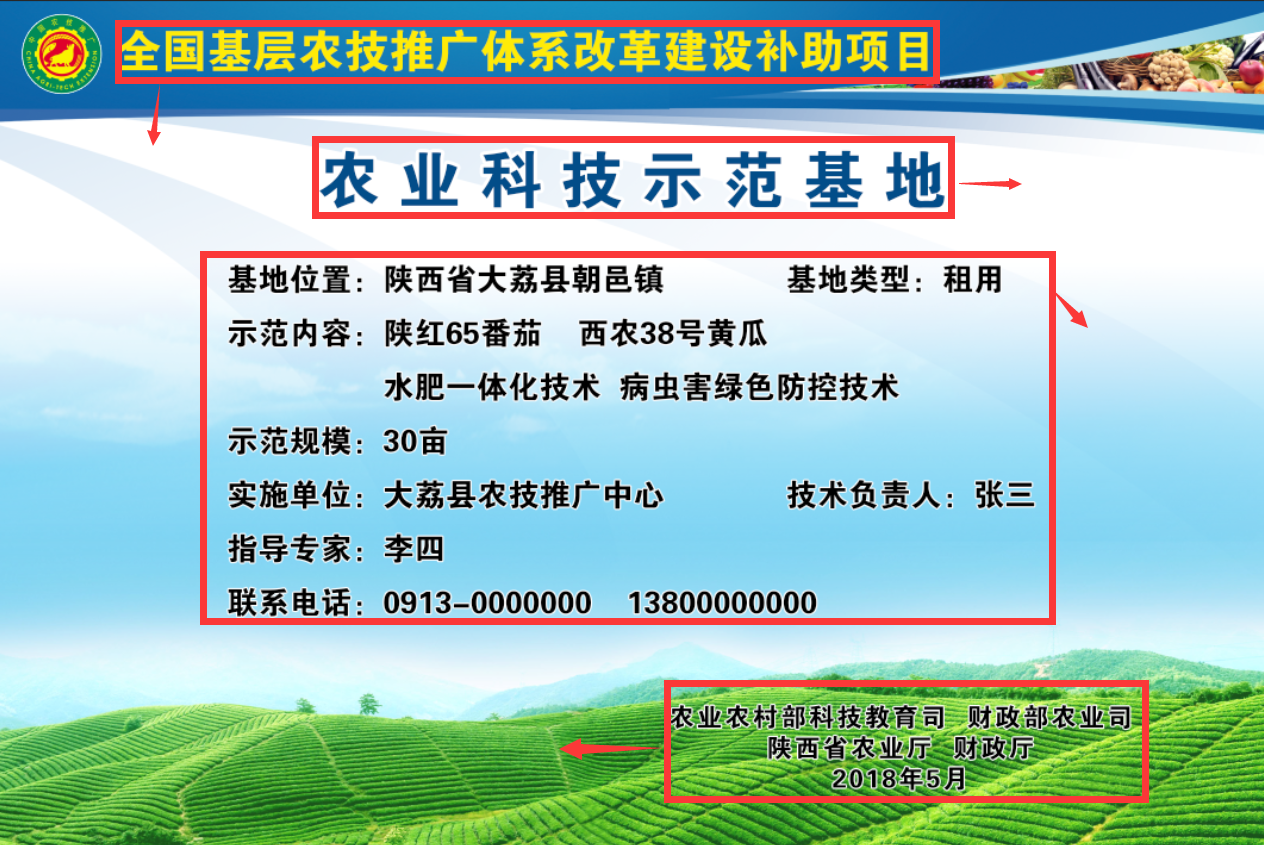 图片制作要求1.图片宽3米，高2米2.全国农业重大技术协同推广计划试点项目   颜色：#ffeb07，字体：迷你简大黑，字号：3063.区 域 示 范 基 地颜色：#024d89，字体：方正大黑简体，字号：425，白色描边24像素4.基地位置：江苏省AA县AA镇            示范内容：陕红65番茄    西农38号黄瓜          水肥一体化技术  病虫害绿色防控技术示范规模：  亩                实施单位：江苏省农业科学院              技术负责人：张三推广负责人：李四联系电话：0913-0000000    13800000000颜色：#000000，字体：方正大黑简体，字号：210，行距：362，字距：0，白色描边9像素5.农业农村部科技教育司   财政部农业司江苏省农业农村厅科教处  财政厅农业处2018年  月颜色：#000000，字体：方正大黑简体，字号：174，行距：207，字距：80，白色描边9像素专家指导站和专家工作室格式：60厘米×40厘米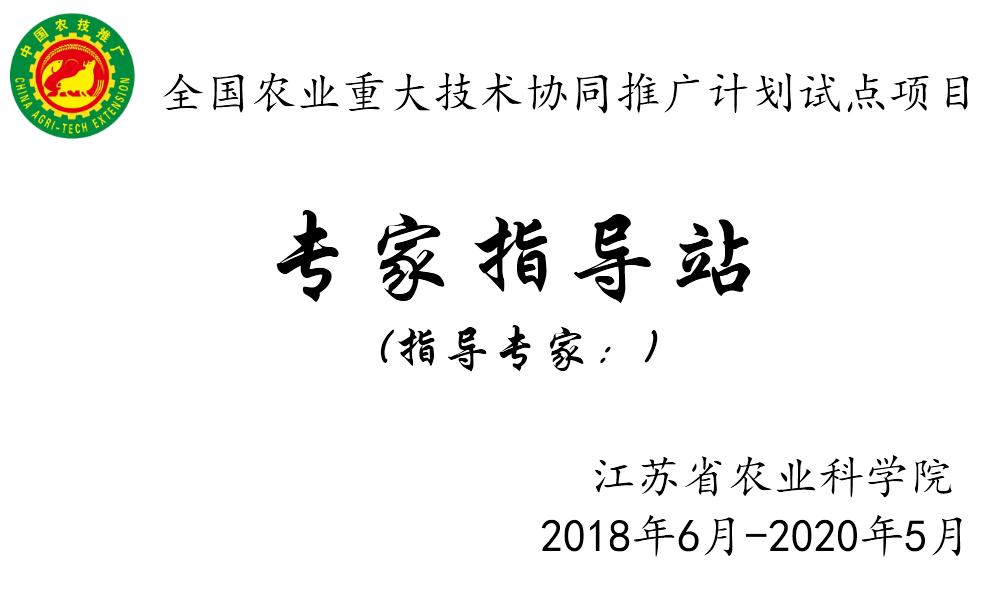 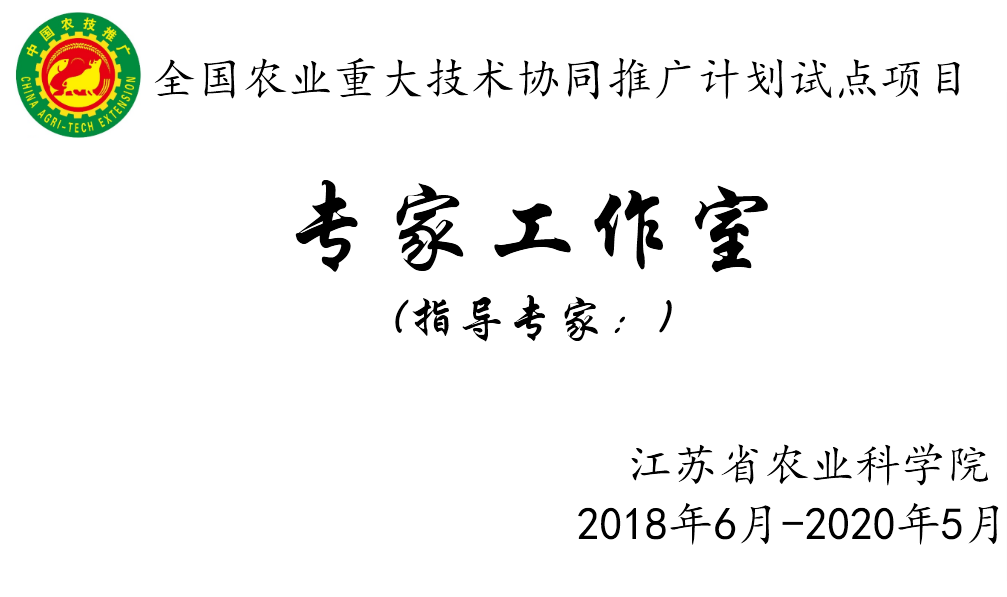 